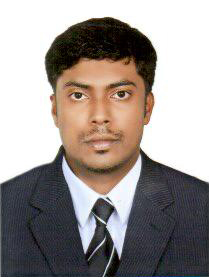 MUHAMMEDMUHAMMED.350690@2freemail.com   CAREER OBJECTIVE									To work and grow with an organization which provides opportunities to utilize my skills, challenges to enhance them, continuously add value and to become an asset to the company.ACADEMIC QUALIFICATIONS								Professional Qualification	     : B tech in Information Technology from JPMU.  Technical Qualification           : Diploma in Network Engineering (CCNA, MCP).                                      : Certification in NEBOSH IGC UK (with credit).                                                     : Certification in IOSH.                                               : Certification in First Aid.                                                     : Certification in CIEH Risk Assessment.PROFESSIONAL EXPERIENCE								2 years of professional experience in Information Technology as an IT EXECUTIVE in Grandeur Hotel, Al Barsha, Dubai (2012 - 2014).Responsibilities:Management and administration of a network infrastructure and computers.Interacting with clients, understanding their needs & providing technical support to clients by remotely accessing their networks & troubleshooting the issues raised.Installation, Integration and maintenance of LAN and WAN setup.Deployment of Micros POS, configuration of POS workstations and KOT printers.Administrative duties including briefing, training and overview of the new users.Computer hardware maintenance and troubleshooting.Management of Exchange Server 2008 and administration of a network   infrastructure.Configuration of Cisco Switch and Active Directory Services, User Policies & User Management.Installation and maintenance of wireless networks.Deploying problem diagnosis and corrective actions for various Windows software.Installing network printers, laptop, PCs, local printers and scanners.Delivering PCs and accessories to users.Trouble shooting Router Link related issues.Delivering printer consumables.Supports Both mobile and windows clients.Providing internet tokens to guests.Resolve outlook problems.Creating, deleting and modifying mail accounts through Exchange server 2003.Clearing mail box.Blocking websites using K9 web protection.Resolve issues related to networking.Giving daily reports to the HOD.Maintaining Access points.Providing net access to new end users.Resolve issues related to punching machine.ID creation for new staff.Password reset through Active Directory.Providing Mail backup and data backup.Installation and configuration of MS Outlook.Network CablingInstallation and configuration of POS.Crimping of network cable.Currently working as Sales Executive in Technomobz IT Solutions, Deira,Dubai.Responsibilities:Maintain and develop good relationship with customers through personal contact or meetings or via telephone etc.Must act as a bridge between the company and its current market and future markets.Display efficiency in gathering market and customer info to enable negotiations regarding variations in prices, delivery and customer specifications to their managers.Help management in forthcoming products and discuss on special promotions.Review their own performance and aim at exceeding their targets.Record sales and order information and report the same to the sales department.Provide accurate feedback on future buying trends to their respective employers.COMPUTER PROFICIENCY									Application software: Photoshop, Adobe reader, Winrar, DVD Convertor, Nero.
Office Package: Microsoft Word, Microsoft Excel, Microsoft Access, Microsoft PowerPoint, Microsoft Outlook ExpressOperating Systems: Windows 9X, Windows 2000, Windows ME, Windows XP, Windows Vista, MS DOS.LANGUAGES											EnglishHindiMalayalam (Native)Tamil OTHER ACHIEVEMENTS	                  							Have valid UAE Driving License.Issue Date :24/08/2015Expiry Date :3/082025REFERENCES										Upon Request     DECLARATION         									I hereby declare that details furnished above are true to my knowledge and belief.